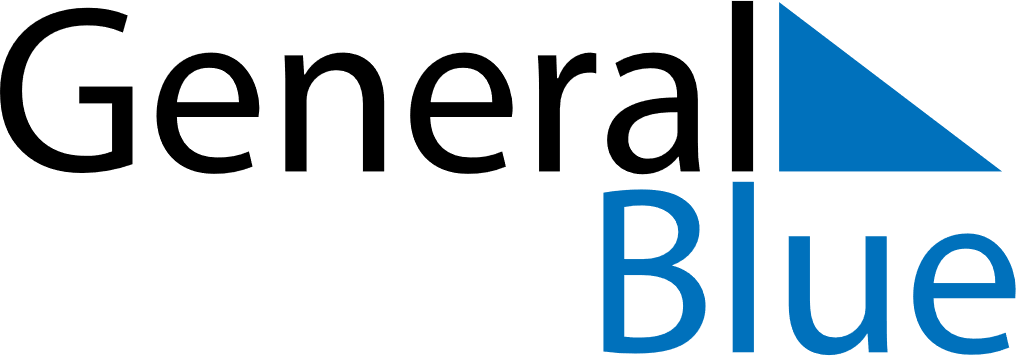 August 2022August 2022August 2022ZimbabweZimbabweSUNMONTUEWEDTHUFRISAT12345678910111213Heroes’ DayDefence Forces Day141516171819202122232425262728293031